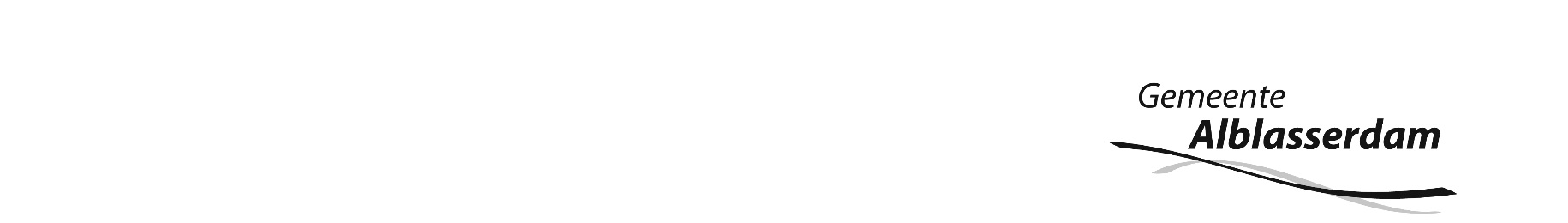 De raad van de gemeente Alblasserdam;gelezen het voorstel van het presidium van 24 januari 2019 over aanwijzen lid Drechtraad 2018-2022;B E S L U I T:Aan te wijzen als lid in de Drechtraad namens de fractie van de Christen Unie de heer J.K. Sterrenburg.  Alblasserdam, 29 januari 2019De raad voornoemd,De griffier,                                                De voorzitter, 				I.M. de Gruijter                                         J.G.A. Paans 	